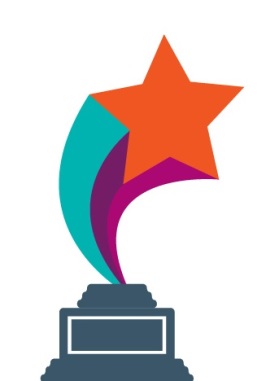 Nomination FormVolunteer Celebration AwardsTo mark ‘The Year of the Volunteer’ and to celebrate Volunteers’ Week 2016, Bexley Voluntary Service Council, in partnership with London Borough of Bexley, are hosting the 2016 Volunteer Celebration Awards.  The evening is to recognise the important work that volunteers do throughout Bexley and to say ‘Thank You’ to outstanding volunteers nominated by the community.  Awards are open to all people who volunteer with a community group, voluntary organisation or registered charity within London Borough of Bexley. Volunteers must be aged 14 years and overThe nomination categories are:Young Volunteer Award – to recognise volunteers aged 14-21 years who have made a positive contribution to the communityArts, Culture, Sports & Heritage Award – to recognise volunteers whose work has a positive impact on the environment, arts, sports or heritage which could include; facilitating art, drama and music, supporting local heritage events or supporting local sporting groupsChildren & Families Award – to recognise volunteers whose work provides vital support to local children and familiesCommunity Volunteer Award – to recognise volunteers whose work supports their local neighbourhood.  For example; a contribution to community safety, neighbours in need or by improving the neighbourhood environmentCaring Award – to recognise volunteers who offer care, support and guidance to people in need throughout the community.  For example; support workers, carers or befriending volunteersTrustee Award – to recognise a volunteer Trustee who provides outstanding support, guidance and inspiration to their organisationOffice Support Award – to recognise volunteers who provide vital and often unseen support to organisations.  For example; admin staff, office support or IT supportInspirational Project Award – to recognise a one-off or on-going project which has had an outstanding impact on the community.  This could be a project run by an individual, organisation or charity